ПРОЕКТ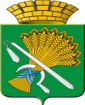 ГЛАВА КАМЫШЛОВСКОГО ГОРОДСКОГО ОКРУГАП О С Т А Н О В Л Е Н И Еот     октября 2017 года                        №                                        г. Камышлов О внесении на рассмотрение и утверждение Думой Камышловского городского округа проекта решения «О внесении изменений в решение Думы Камышловского городского округа от 09.12.2016 № 50 «О бюджете Камышловского городского округа на 2017 год и плановый период 2018 и 2019 годов» В соответствии с Бюджетным кодексом Российской Федерации ("Собрание законодательства РФ", 03.08.1998, N 31, ст. 3823,"Российская газета", N 153-154, 12.08.1998), Положением о бюджетном процессе в Камышловском городском округе, утвержденным решением Думы Камышловского городского округа от 18.06.2015 № 491 ("Камышловские известия", N 68, 25.06.2015 ("Муниципальный вестник"), Уставом Камышловского городского округа ("Камышловские известия", N 58, 23.07.2005), распоряжением главы Камышловского городского округа от 28.09.2017 №291-Р, и.о. главы Камышловского городского округа ПОСТАНОВИЛ:1. Внести на рассмотрение и утверждение Думой Камышловского городского округа проект решения «О внесении изменений в решение Думы Камышловского городского округа от 09.12.2016 № 50 «О бюджете Камышловского городского округа на 2017 год и плановый период 2018 и 2019 годов» (прилагается).2. Контроль за исполнением настоящего постановления оставляю за собой. И.о. главы  Камышловского городского округа                                 	   А.В. Половников С О Г Л А С О В А Н И ЕПроекта постановления главы Камышловского городского округаО внесении на рассмотрение и утверждение Думой Камышловского городского округа проекта решения «О внесении изменений в решение Думы Камышловского городского округа от 09.12.2016 № 50 «О бюджете Камышловского городского округа на 2017 год и плановый период 2018 и 2019 годов» Вид правого акта разослать: Дума Камышловского ГО -1 экз., Контрольный  орган Камышловского городского округа - 1 экз, Финансовое управление администрации Камышловского городского округа – 1 экз., _____________________________________________________________________________Передано на согласование: ______________                                                         (дата)И.о. главы Камышловского городского округа                                                                 А.В. Половников   Должность, Фамилия и инициалыСроки и результаты согласованияСроки и результаты согласованияСроки и результаты согласованияДолжность, Фамилия и инициалыДата поступления на согласованиеДата согласованияЗамечания и подписьЗаместитель главы администрацииВласова Е.НЗаместитель главы администрацииБессонов Е.А.Начальник организационного отделаВласова А.Е.И.о. начальника отдела экономикиАкимова Н.В.Начальник отдела жилищно-коммунального и городского хозяйства Семёнова Л.А.начальник отдела архитектуры и градостроительстваРоманов А.В.начальник отдела учета и отчетности Гиндер С.Н.начальник отдела гражданской обороны и пожарной безопасностиУдалов А.В.Председатель комитета по образованию культуре, спорту и делам молодежиСоболева А.А.Председатель комитета по управлению имуществом и земельным ресурсамМихайлова Е.В.Начальник финансового управления Солдатов А.Г.   Начальник юридического отдела Усова О.А. Фамилия, имя, отчество исполнителя, место работы, должность, телефон:Пульников Дмитрий Александрович, заместитель начальника финансового управления администрации Камышловского городского округа   8 (34375) 2-34-94